PARLAONICA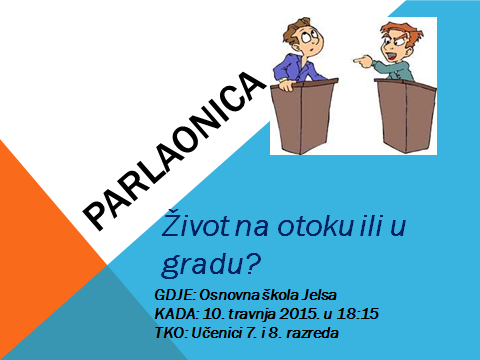 10. travnja u našoj se školi održala još jedna Parlaonica u kojoj su sudjelovali učenici sedmog i osmog  razreda.Tema Parlaonice je bila Život u gradu ili na otoku a učenici su temu izabrali  u ponuđenoj im anketi. Priprema za Parlaonicu trajala je otprilike deset školskih sati. Učenici su uz pomoć Cvjetke Bilić ( pedagog-pripravnik ) i Lane Damjanić, školske  psihologinje napravili prezentacije za završnu riječ.Suci su bili učiteljica Katija Balić i nastavnici Briseida Udovičić i Ante Visković. Kao gost skupine otok u Parlaonici je sudjelovala Maja Huljić, magistar knjižničarstva dok je gost skupine grad bila nastavnica Marlena Carić.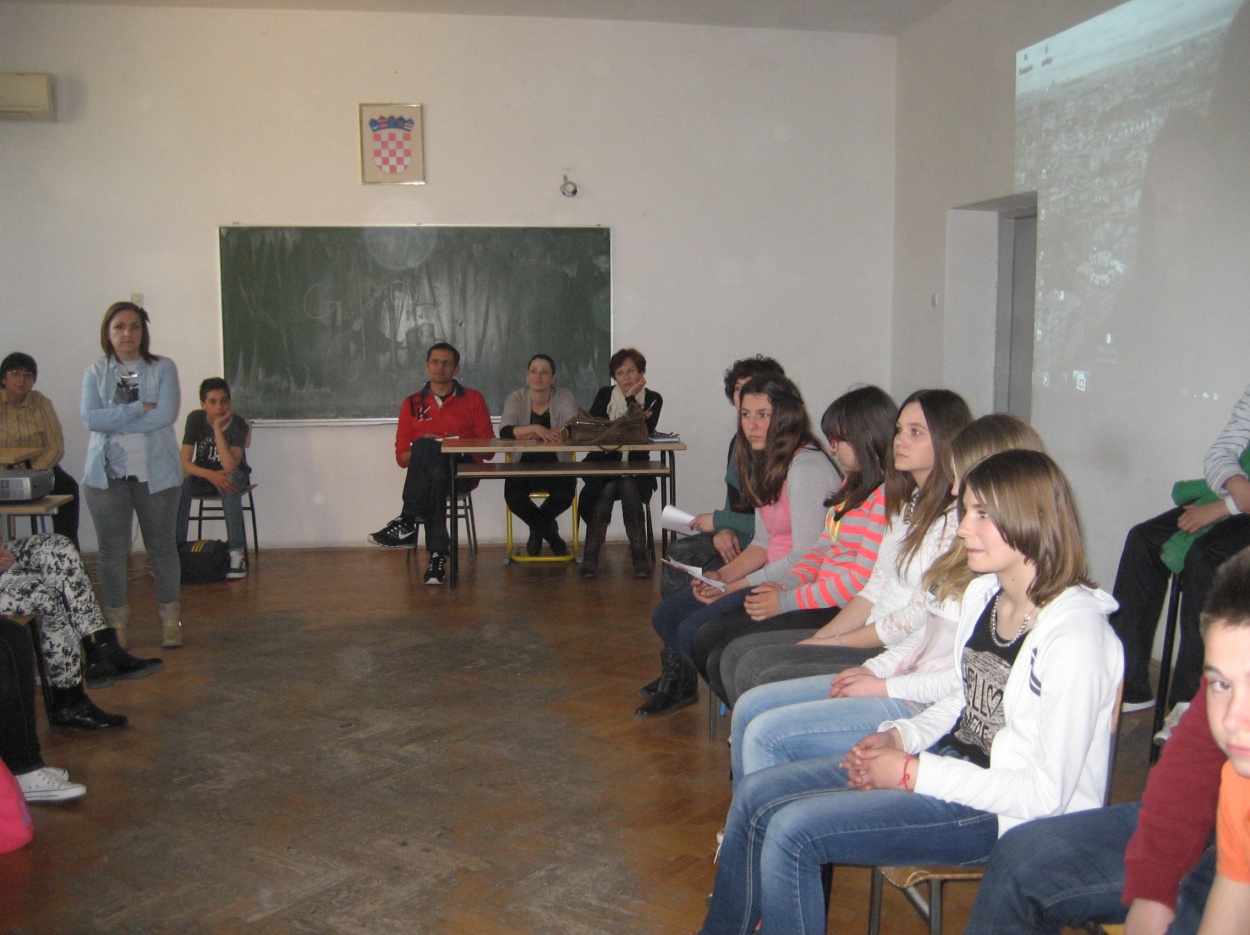 Skupinu otok predstavljali su učenici:Lucija Miljak,, Julija Matijašević, Karla Barbić, Benjamin Peronja, Ivan Bunčuga, Kristijana Barbarić, Ivona Remetić, Ivona Biličić i Ria Viličić.A skupinu grad:Prošper Gurdulić, Ani Šimičić, Ana Milatić, Ružica Bevanda, Matea Tresić, Stefani Gabelić, Madlene Grančić i Ivan Radonić.Suci su bili učiteljica Katija Balić i nastavnici Briseida Udovičić i Ante Visković. Kao gost skupine otok u Parlaonici je sudjelovala Maja Huljić, magistar knjižničarstva dok je gost skupine grad bila nastavnica Marlena Carić.PREDNOSTI ŽIVOTA NA OTOKU UVODNA RIJEČ SKUPINE OTOK:
Sunce, more, mir… što čovjek više može poželjeti?Bez gužvi i stresa otočna sredina idealno je mjesto za obitelji – otok je idealno mjesto za odrastanje, upoznavanje prijatelja i dječje igre. Povezanost i solidarnost ljudi u malim otočnim sredinama daje osjećaj pripadnosti i učvršćuje lokalni identitet. Tradicija s kojom odrastamo postaje dio nas i obogaćuje naš život. Poznanstva i odnose među ljudima, ali i sigurnost koju osjećamo u svom okruženju moguće je doživjeti samo u malim sredinama. 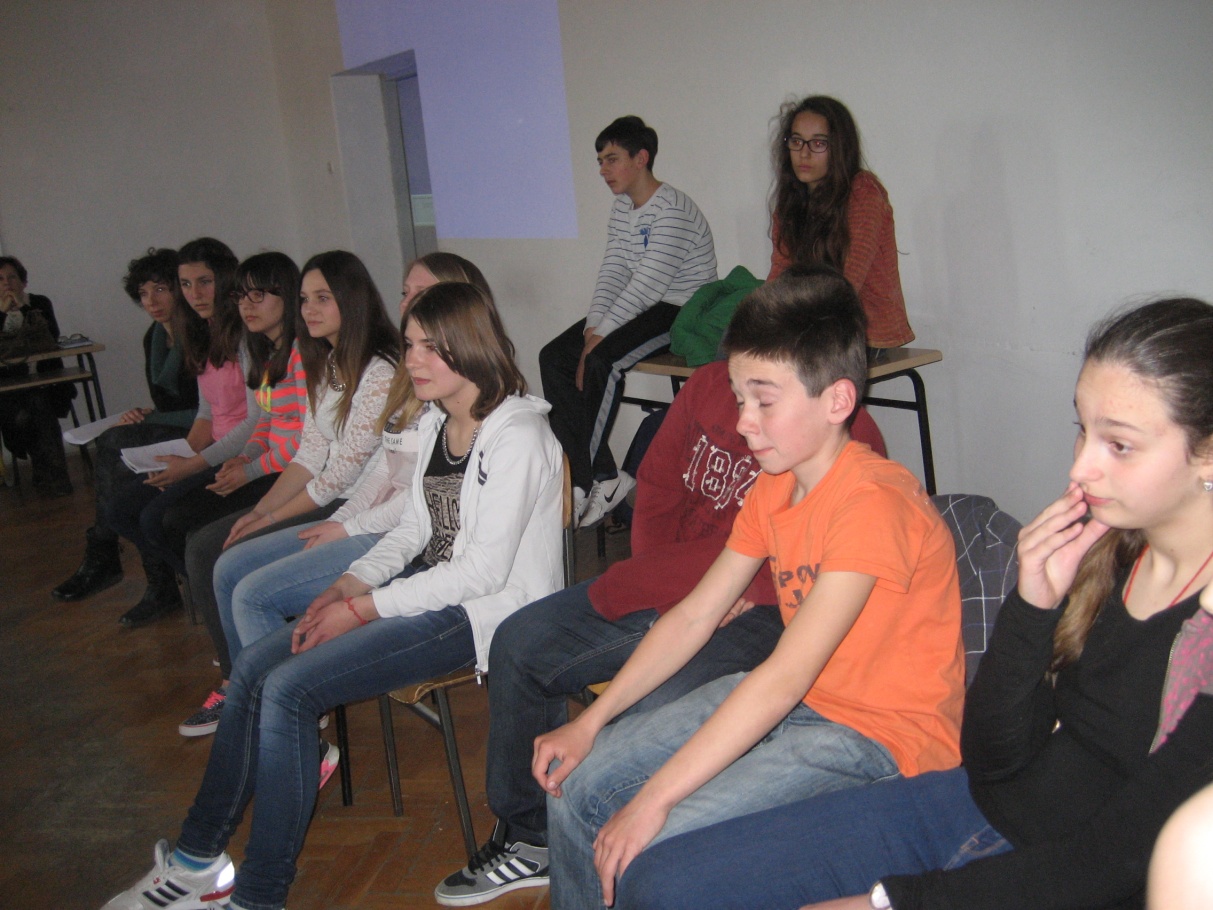 	Skupina otokZAVRŠNA RIJEČ OTOK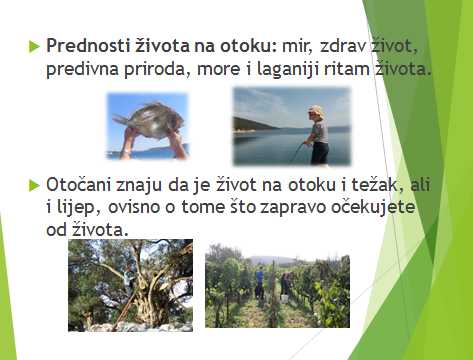 PREDNOSTI ŽIVOTA U GRADUUVODNA RIJEČ„Grad nudi puno više“ – svatko od nas vjerojatno je više puta čuo ovu rečenicu. No što ona zapravo znači?U gradu čovjek ima više mogućnosti – bilo da se radi o poslovnom ili privatnom životu. U gradu se uvijek nešto zbiva. Svatko ima priliku raditi ono što voli – bilo da se radi o sportu, obrazovanju i karijeri. Pa isto tako i na pola životnog vijeka promijeniti posao ili životni stil. Grad živi punim plućima, a nama ostavlja prostora za brzo i lako obavljanje svakodnevnih poslova.  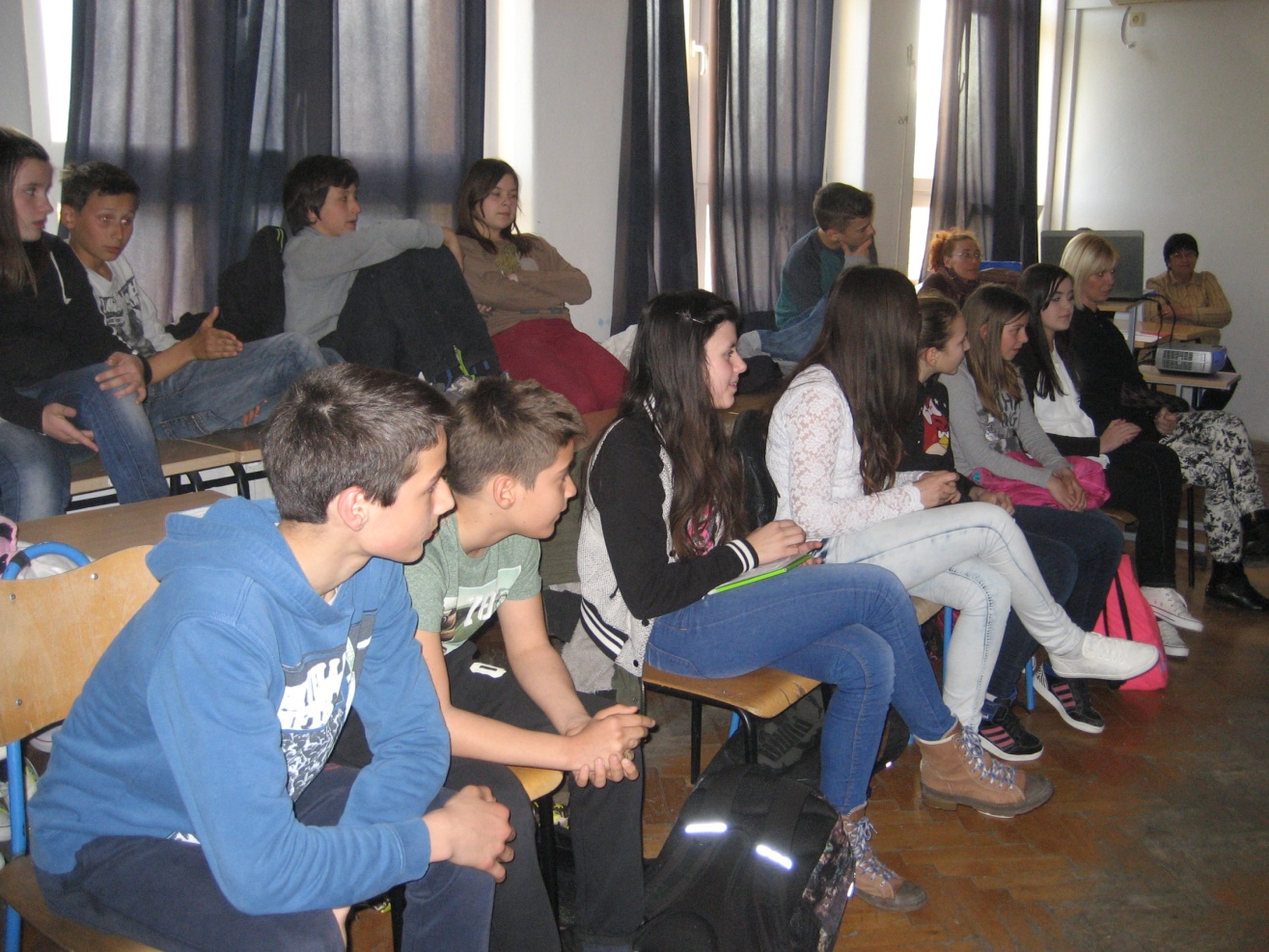 	Skupina gradZAVRŠNA RIJEČ GRAD 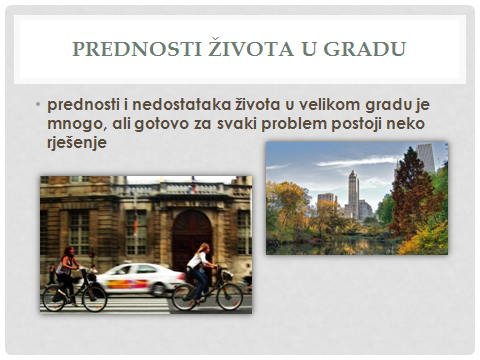 RASPRAVA SE TEMELJILA NA PITANJIMAŠto možete reći o kvaliteti života ( ekologija, zapošljavanje, školovanje, medicinska skrb ) ?Što mislite o prehrani?Što mislite o sigurnosti života?Kakav je društveni život?Kako provodimo slobodno vrijeme?Koje su važne značajke prometa?Nakon predstavljene završne riječi odlukom sudaca pobjeda je pripala skupini koja je predstavljala život na otoku. Ali čestitke idu svim učenicima sudionicima i njihovim mentorima na uloženom trudu i vremenu a ponajviše na volji koju imaju da se obogate školski sadržaji i ono najvažnije – da se razvija komunikacija koja će biti temeljena na slušanju i uvažavanju tuđeg  i pristojnom argumentiranju svog mišljenja.